SK CINDERELLA  DNEŠICEzve všechny střelce  na střelnici „Na Kozlici“               v sobotu 20.KVĚTNA 2023NA SAMOSTATNÝ ZÁVOD ZVANÝDNEŠICKÁ BROKOVNICE  Rozsah závodu:     	Lovecký  Compak     	 	   25 TERČŮ		Lovecký trap 	            	25 TERČŮStartovné 550,- KčA NA SAMOSTATNÝ ZÁVOD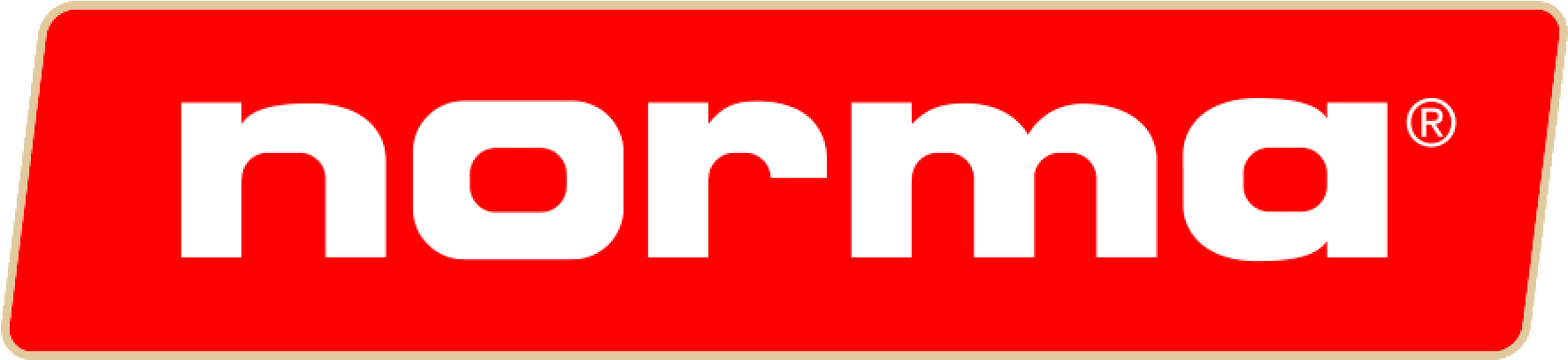 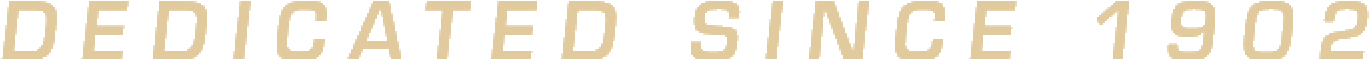 Seriálu Norma cup – malá kombinaceKde brokovou část budou tvořit výše avizované disciplíny  a  kulovou část bude tvořit    5ran srnec s pevnou tyčí    50 m redukovaný terč čas 3 minuty5ran liška v leže    50 m redukovaný terč   čas 3 minuty5ran kamzík s volnou tyčí   50 m   redukovaný terč čas 3 minuty5ran prase z volné ruky  50 m   redukovaný terč  čas 3minuty5ran běžící prase  50 m neredukovaný terč   průsek 10m za 2,5 sStřelec odstřílí všechny kulové disciplíny jedním zvoleným kalibremVELKORÁŽNÍM  nebo    MALORÁŽNÍMStartovné 900,- KčPřihlaste se na www.asat.czZahájení obou závodů v 9.00 hod, dle časového rozpisu  Prezentace od 8.00 hod      nástřel 8,30  - 8,50 hodK hojné účasti zve                          www.cinderella.cz